Заявкана обобщение опыта реализации эффективных моделей и практик профессиональных образовательных организаций, реализующих образовательные программы по УГС 44.00.00«Образование и педагогические науки»Образовательная организация: Государственное бюджетное профессиональное образовательное учреждение «Дубовский педагогический колледж».Юридический адрес: 404002 Волгоградская область, г. Дубовка, ул. 30 лет Победы, 81.Контакты: электронная почта: dpk2005@mail.ru;  тел.: 8 (84458)  3-10-40.Руководитель образовательной организации: Иванов Алексей Георгиевич.Информация об образовательном учреждении: Дубовский педагогический колледж осуществляет подготовку кадров по специальностям: 44.02.02. Преподавание в начальных классах; 44.02.01. Дошкольное образование; 40.02.01. Право и организация социального обеспечения; 49.02.01. Физическая культура; 39.02.01. Социальная работа.Количественный состав обучающихся: 487 человек. Из 29 педагогических работников колледжа высшую квалификационную категорию имеют 13 человек, звания «Отличник народного образования РСФСР» и «Почетный работник СПО РФ» - 13 человек.Тема проекта: Педагогическое сопровождение развития профессионально значимых качеств личности будущих специалистов в образовательном процессе колледжа.Актуальность проектаАктуальность проблемы педагогического сопровождения развития профессионально значимых качеств личности (ПЗКЛ) студентов колледжа обусловлена возрастающими требованиями общества, работодателей и потребителей профессиональных услуг в отношении специалистов социономической сферы, где определяющим условием качества профессиональной деятельности наряду  с компетентностью работника выступают его личностные характеристики. Профессии в сфере «человек – человек» можно отнести к тем видам профессиональной деятельности, где часто не специальные знания и навыки, а личностные качества работника во многом определяют ее успешность и эффективность. Профессиональная педагогическая деятельность предъявляет самые высокие требования к личностным качествам специалистов. Личностные качества, обуславливающие успешную реализацию профессиональных функций, при поступлении в колледж выпускника школы не диагностируются. В связи с этим вхождение в профессию у отдельных студентов,  с низким уровнем развития ПЗКЛ, может вызывать ряд трудностей и проблем. Разрешение кризисов профессионального становления,  переживаемых обучающимися, требует от преподавателей колледжа особой образовательной деятельности - педагогической поддержки и педагогического сопровождения развития качеств личности, обеспечивающих успешность выпускников в профессиональной деятельности.Анализ процесса подготовки специалиста в учреждении СПО позволил выявить следующие противоречия: высокие требования общества и работодателей к специалистам социономической сферы и недостаточный уровень развития ПЗКЛ у выпускников школ,  о  чем  свидетельствуют  проблемы профессиональной адаптации студентов; необходимость специальной деятельности преподавателей по педагогической поддержке молодых людей, разрешающих противоречия и проблемы своего профессионального  и личностного развития в образовательном процессе,  и недостаточный уровень сформированности компонентов готовности педагогов к сопровождающей деятельности; важность принятия студентом позиции субъекта профессионального и личностного развития и недостаточный уровень готовности обучающихся к саморазвитию. Перечисленные противоречия обозначают конкретную проблему разработки технологий и методического обеспечения педагогической деятельности по развитию ПЗКЛ будущих специалистов в образовательном процессе колледжа. 4. Цели и задачи проектаЦели проекта: -	Разработка компонентов и характеристик образовательного процесса в педагогическом колледже, обеспечивающих успешное развитие у студентов профессионально значимых качеств личности. -	Разработка   содержания   и   деятельностно-практического   обеспечения организации педагогического сопровождения развития ПЗКЛ будущего  специалиста в учреждении среднего профессионального педагогического образования.-  Формирование у преподавателей компетенций,  связанных с решением задач педагогического сопровождения развития у будущих специалистов качеств личности, обеспечивающих эффективность профессиональной деятельности.-	 Формирование у студентов готовности к саморазвитию  ПЗКЛ.  Задачи проекта:1. Определение и характеристика ПЗКЛ специалиста на основе требований работодателей и потребителей профессиональных услуг.Создание диагностического банка по выявлению уровня развития ПЗКЛ у студентов колледжа.Разработка и  внедрение педагогических средств сопровождения  развития ПЗКЛ будущих специалистов в  процессе организации аудиторной и внеаудиторной учебной работы, производственной практики, внеурочной деятельности студентов, а также в ходе выполнения учебных исследований.Формирование у студентов рефлексивных  (связанных с самоанализом уровня развития ПЗКЛ) и проектировочных (планирование способов саморазвития черт личности, обеспечивающих высокий уровень выполнения профессиональных функций) умений.5. Организация системы методических мероприятий (индивидуальных, групповых, коллективных) по совершенствованию профессионально-педагогической компетентности преподавателей и формированию их готовности к  педагогическому сопровождению развития ПЗКЛ будущих специалистов в  образовательном процессе колледжа.5. Нормативно-правовое обеспечение проекта1) Федеральный закон № 273-ФЗ «Об образовании в РФ» от 29.12.2012. 2) Закон Волгоградской области от 04.10.2013 года №118-ОД «Об образовании в Волгоградской области».3) Государственная программа  Волгоградской области «Комплексная региональная программа развития профессионального образования» на 2014-2016г.г. (утверждена Постановлением правительства Волгоградской области от 11 ноября 2013г. №625-п). 4) Федеральные государственные образовательные стандарты СПО по специальностям: Преподавание в начальных классах, 44.02.01. Дошкольное образование, Физическая культура.5) Программа развития ГБПОУ «Дубовский педагогический колледж» на 2014 – 2018 г.г.6) Программа инновационной деятельности по проблеме «Педагогическое сопровождение развития профессионально значимых качеств личности будущих специалистов в образовательном процессе колледжа» (с изменениями - протокол №2 заседания научно-методического совета ГБПОУ «Дубовский педагогический колледж» от  15.09.2015 г.).6. Описание проектаРеализация инновационного проекта осуществляется по следующим направлениям:1) Формирование готовности преподавателей колледжа к разработке педагогических средств  сопровождения развития ПЗКЛ будущих специалистов в процессе профессиональной подготовки. 1.1. Обучение на базе колледжа членов педагогического коллектива  специалистами ГАОУ ДПО «Волгоградская государственная академия последипломного образования», ФГОУ ВПО «Волгоградский государственный социально-педагогический университет» - проведение теоретических семинаров, организация курсовой подготовки преподавателей по  проблеме «Основы проектирования технологий педагогического сопровождения развития профессионально значимых качеств личности». 1.2. Разработка и проведение системы мероприятий внутриколледжного повышения квалификации педагогов по теме «Возможности развития ПЗКЛ будущих специалистов в образовательном процессе колледжа». 1.3. Организация проблемных групп и методическое сопровождение деятельности педагогов по проектированию и внедрению в образовательный процесс колледжа педагогических средств развития ПЗКЛ будущего специалиста.1.4. Методическое сопровождение преподавателей, разрабатывающих и внедряющих в процесс подготовки специалиста педагогические средства, нацеленные на развитие у студентов ПЗКЛ в процессе организации аудиторной и внеаудиторной учебной работы, производственной практики, внеурочной деятельности студентов, а также в ходе выполнения учебных исследований.2) Разработка и применение преподавателями колледжа средств педагогического сопровождения развития ПЗКЛ будущего специалиста в процессе организации аудиторной и внеаудиторной учебной работы, производственной практики, внеурочной деятельности студентов, а также в ходе выполнения учебных исследований.2.1. Организация аудиторной самостоятельной работы студентов, направленной на развитие ПЗКЛ будущего специалиста.2.2. Использование возможностей внеаудиторной самостоятельной работы студентов  как средства развития у будущих специалистов черт личности, обеспечивающих профессиональную эффективность.2.3. Развитие ПЗКЛ будущего специалиста при выполнении студентами заданий для самостоятельной работы в период прохождения  производственной практики.2.4 Педагогическое сопровождение развития у будущих специалистов черт личности, обеспечивающих высокий уровень выполнения профессиональных функций,  в процессе руководства выполнением студентами учебных исследований (курсовых и дипломных проектов).3) Формирование у студентов готовности к саморазвитию  профессионально значимых качеств личности.  3.1. Развитие у будущих специалистов рефлексивных умений - самоанализ уровня развития профессионально значимых качеств личности.3.2 Формирование у молодых людей умений проектировать и управлять саморазвитием качеств личности, обеспечивающих эффективность профессиональной деятельности.Текущий мониторинг осуществляется с помощью совокупности диагностических средств и процедур: периодические отчеты руководителя Центра педагогической поддержки, педагога-психолога, руководителей проблемных групп, преподавателей; проведение фестиваля методических находок, мастер-классов; организация и анализ открытых уроков, диагностика развития у студентов колледжа ПЗКЛ, экспертиза методической продукции, разработанной преподавателями (методических разработок уроков; рабочих тетрадей для самостоятельной работы студентов;  методических рекомендаций по организации СРС; методических рекомендаций по педагогическому сопровождению  развития у студентов ПЗКЛ в процессе прохождения  производственной практики; методических рекомендаций по педагогическому сопровождению  развития ПЗКЛ студентов, осуществляющих курсовое и дипломное проектирование).Срок реализации проекта - 4 года.  Проектная деятельность осуществляется по этапам.Подготовительный этап (январь - май 2015г.):- Определение целей и научно-методических основ инновационной деятельности.Знакомство педагогов и студентов с направлениями развития образовательной системы колледжа.Выявление уровня инновационного потенциала педагогического коллектива. Разработка и реализация системы средств стимулирования мотивации педагогов на освоение и введение в образовательный процесс новшеств.- Подготовка и проведение необходимых организационно-методических мероприятий по реализации программы инновационной деятельности (подготовка нормативно-правовой документации, распределение обязанностей, комплектация структурных подразделений и т.д.).- Создание диагностического банка по выявлению у студентов колледжа уровня развития ПЗКЛ.- Выявление уровня развития  у студентов колледжа ПЗКЛ.Конструктивно-преобразующий (2015 - 2018 уч. год) - формирование готовности педагогов к работе по программе инновационной деятельности:- Обучение членов педагогического коллектива  специалистами ВГАПО на базе колледжа - проведение теоретических семинаров, организация курсовой подготовки преподавателей по  проблеме «Основы проектирования технологий педагогического сопровождения развития ПЗКЛ». - Разработка и проведение системы мероприятий внутриколледжного повышения квалификации педагогов по темам: «Возможности внеурочной деятельности студентов как средства развития ПЗКЛ будущих специалистов»; «Особенности  развития у студентов ПЗКЛ во внеурочной деятельности»; «Педагогические условия развития ПЗКЛ в процессе аудиторной и внеаудиторной учебной работы обучающихся»; «Педагогическая практика как средство развития ПЗКЛ будущих специалистов»; «Развитие ПЗКЛ студентов в процессе выполнения учебных и научных исследований».- Методическое сопровождение деятельности педагогов по проектированию и внедрению в образовательный процесс колледжа педагогических средств развития ПЗКЛ будущего специалиста.- Методическое сопровождение преподавателей, разрабатывающих педагогические средства развития ПЗКЛ будущего специалиста в процессе организации аудиторной и внеаудиторной учебной работы, производственной практики, внеурочной деятельности студентов, а также в ходе выполнения учебных исследований.- Разработка и применение преподавателями колледжа средств педагогического сопровождения развития ПЗКЛ будущего специалиста в процессе в процессе организации аудиторной и внеаудиторной учебной работы, производственной практики, внеурочной деятельности студентов, а также в ходе выполнения учебных исследований.- Формирование у студентов готовности к саморазвитию  ПЗКЛ. Рефлексивно-обобщающий (сентябрь - декабрь 2019г.):Диагностика основных характеристик образовательного процесса в колледже.Проблемный системный анализ результатов реализации программы инновационной деятельности (с выявлением взаимосвязей факторов, успехов и трудностей).Научно-методическое описание хода и особенностей инновационной деятельности.Разработка методических указаний, рекомендаций, пособий (как образцов инновационного педагогического опыта) для использования за пределами колледжа. Дорожная карта проекта представлена в приложении №1.Реализация задач проекта на подготовительном иконструктивно-преобразующих этапах (январь 2015г. – май 2016г.)Для обеспечения готовности преподавателей к разработке технологий и средств  педагогического сопровождения развития ПЗКЛ будущих специалистов был организован комплекс обучающих мероприятий,  в том числе, с привлечением специалистов ФГБОУ ВПО «Волгоградский социально-педагогический университет»:- семинар «Проблемы развития у будущего специалиста ПЗКЛ в образовательном процессе учреждения СПО (12.02.2015г.);- семинар-старт для подготовки проблемных групп к педагогическому совету «Педагогические условия и средства развития профессионально значимых качеств личности будущего специалиста во внеурочной деятельности» (22.10.15г.);- семинар «Психолого-педагогическое сопровождение личностно-профессионального развития будущих специалистов» (14.12.2015г.).С целью организационного обеспечения инновационной деятельности педагогического коллектива были сформированы проблемные группы преподавателей. Дорожная карта работы проблемных групп на подготовительном этапе реализации Программы включала:1.	Определение ПЗКЛ специалиста – диагностика и обработка результатов опроса преподавателей, студентов,    работодателей. Результаты: обработка диагностик по предложенной форме с приложением комплектов диагностических материалов.2.	Составление перечня ПЗКЛ специалиста, соотнесение с результатами работы других групп. Результаты: «портреты» специалистов.3. Выполнение исследовательской работы - составление характеристик ПЗКЛ на основе изучения психолого-педагогической литературы. Результаты: исследовательские работы.4. Творческую работу – подготовку студентов к презентации ПЗКЛ на фестивале «Профессионал будущего». Привлечение к мероприятию работодателей. Результаты: сценарии выступлений, участие студентов в Фестивале.5. Презентацию результатов исследовательской и творческой работы на педагогическом совете. Результаты: доклады.Результаты исследовательской и творческой работы проблемные группы презентовали на заседании педагогического совета «Педагогические основы развития ПЗКЛ будущего специалиста» (27.05.15г.).19 мая 2015 г. преподаватели и студенты Дубовского педагогического колледжа представили творческий отчет о проведенном исследовании ПЗКЛ специалистов, приняв участие в фестивале «Профессионал будущего». Мероприятие было нацелено на развитие у будущих специалистов профессионального самосознания, творческих способностей; стимулирование у студентов к самоанализу развития ПЗКЛ. На сцене актового зала колледжа прошел  конкурс. Группы представили творческие интерпретации «портретов профессионалов», составленных на основе опроса. Фестиваль помог будущим специалистам осознать важность обладания ПЗКЛ для успешной реализации профессиональных функций. В 2015 - 2016 учебном году преподаватели колледжа разрабатывали и апробировали средства педагогического сопровождения развития ПЗКЛ будущего специалиста в процессе организации внеурочной деятельности студентов. Дорожная карта проблемных групп на данном (конструктивно-преобразующем) этапе включала: 1. Подготовку  выступления на семинаре (22.10.2015 г.), содержащего рекомендации по развитию конкретных ПЗКЛ. Результаты: доклады.2. Проектирование и проведение комплексов внеклассных мероприятий, способствующих развитию ПЗКЛ будущих специалистов (ноябрь 2015 – февраль 2016г.). Результаты: методические разработки классных часов, внеклассных занятий, акций, проектов, дискуссий, круглых столов, конкурсов творческих работ.3.	Презентацию результатов работы проблемных групп (творческие отчеты) на заседании педагогического совета. Результаты: тексты выступлений и публикации об опыте развития ПЗКЛ студентов во внеурочной деятельности.4. Творческую работу – подготовку студентов к презентации ПЗКЛ на Региональном фестивале «Профессионал будущего» (22.04.2016г.). Привлечение к мероприятию работодателей. Результаты: сценарии выступлений, участие студентов в Фестивале.На конструктивно-преобразующем этапе проблемные группы работали в соответствии с предложенными им маршрутами, занимаясь проектированием и реализацией комплексов организационных форм внеурочной деятельности  студентов, направленных на развитие у будущих специалистов ПЗКЛ. Презентация результатов работы проблемных групп педагогов, проектирующих и реализующих образовательные мероприятия внеурочной деятельности, направленные на развитие ПЗКЛ будущих специалистов, проходило 05 апреля 2016года на заседании педагогического совета колледжа «Развитие ПЗКЛ будущих специалистов в процессе организации внеурочной деятельности студентов педагогического колледжа».22 апреля 2016 года на базе Дубовского педагогического колледжа для студентов и школьников был организован Региональный фестиваль «Профессионал будущего». В мероприятиях фестиваля приняли участие 178 обучающихся из 13 профессиональных и общеобразовательных учреждений г. Дубовки и Волгоградской области, из них - 74 студента Дубовского педагогического колледжа, которые заняли 18 призовых мест. (Приложение №2).Формированию у студентов готовности к саморазвитию  ПЗКЛ способствует разработка специалистами Центра педагогической поддержки Дубовского педагогического колледжа и  внедрение в практику профессиональной подготовки целевых программ: «Успешное общение»; «Саморазвитие личности»; «Сотрудничество и дух партнерства».В 2016 – 2017 учебном году продолжается работа проблемных групп преподавателей по проектированию и внедрению в процесс профессиональной подготовки различных форм организации, внеурочной деятельности студентов колледжа, направленных на развитие ПЗКЛ. Педагоги также разрабатывают комплекты заданий для организации аудиторной и внеаудиторной самостоятельной работы студентов, направленной на развитие ПЗКЛ. Результаты: методические разработки уроков, мероприятий внеурочной деятельности студентов колледжа; рабочие тетради для организации самостоятельной работы обучающихся.   В марте 2017 года на базе колледжа будет организован Второй региональный студенческий фестиваль «Профессионал будущего», где для преподавателей профессиональных образовательных организаций впервые будет работать конкурсная площадка «Презентация опыта развития ПЗКЛ будущих специалистов в процессе профессиональной подготовки».Маршрутные листы проблемных групп и индивидуальной педагогической деятельности по реализации программы РИП для каждого этапа проекта, разработанные специалистами отдела научно-методической работы колледжа, содержат перечень заданий и результатов их выполения - конкретных продуктов групповой и индивидуальной работы преподавателей.Подготовительный этап:С требованиями к продуктам групповой и индивидуальной педагогической деятельности преподавателей знакомят специалисты отдела НМР на семинарах-стартах: - «Проблемы развития ПЗКЛ будущего специалиста в образовательном процессе учреждения СПО (12.02.2015г.);- «Педагогические условия и средства развития ПЗКЛ будущего специалиста во внеурочной деятельности» (22.10.15г.);- «Особенности развития ПЗКЛ будущих специалистов в процессе организации аудиторной и внеаудиторной самостоятельной работы» (19.10.2016г.).Презентация результатов инновационной групповой и индивидуальной деятельности преподавателей осуществляется на педагогических советах:-  «Педагогическое сопровождение развития ПЗКЛ студентов  колледжа во внеурочной деятельности» (05.04.16г.);- «Педагогические основы развития профессионально ПЗКЛ будущего специалиста» -  презентация результатов работы проблемных групп (27.05.15г.);- «Педагогическое сопровождение развития ПЗКЛ будущих специалистов в процессе организации аудиторной и внеаудиторной самостоятельной работы и внеурочной деятельности студентов педагогического колледжа» (16.02.2017г.).Преподаватели колледжа используют различные формы трансляции педагогического опыта: - Шмакова О.П. провела мастер-класс «Организация внеурочной деятельности по формированию у студентов умений взаимодействовать» на Региональном семинаре «Реализация образовательных технологий в профессиональной деятельности преподавателя» (ГБОУ ДПО «Волгоградская государственная академия последипломного образования», 24.09.2015 г.);- Василенко Г.И., Арсентьева Н.В., Зайцева Н.В., Бочкарева О.А. презентовали опыт работы по проблеме «Педагогическое сопровождение развития ПЗКЛ студентов колледжа» на Всероссийском НПК «Современный этап модернизации образования: ресурсы устойчивого развития» (ГАПОУ «Волгоградский социально-педагогический колледж» 22.01.2016).Количество публикаций  преподавателей колледжа об опыте развития ПЗКЛ будущих специалистов по результатам участия в региональных и общероссийских научно-практических конференциях в 2015 - 2016 уч. г. – 24.Результатами работы коллектива Дубовского педагогического колледжа по реализации программы РИП на подготовительном и конструктивно-преобразующем этапах стали: - учет требований работодателей к определению содержания и технологий подготовки специалиста в условиях колледжа;- подготовка методических разработок мероприятий системы повышения квалификации, обеспечивающих готовность преподавателей к педагогическому сопровождению развития ПЗКЛ студентов; - повышение компетентности преподавателей по вопросам педагогического сопровождения личностно-профессионального развития будущих специалистов; - создание в образовательном процессе колледжа условий, обеспечивающих принятие студентом позиции субъекта развития себя как личности и профессионала; - повышение уровня развития ПЗКЛ студентов; - разработка методической продукции, используемой в образовательном процессе учреждений СПО для развития у будущих специалистов черт личности, обеспечивающих высокий уровень выполнения профессиональных функций;- распространение инновационного педагогического опыта развития ПЗКЛ у студентов колледжа в процессе организации внеурочной деятельности (Приложения №3, 4).  Программой РИП предусмотрена подготовка сборников методических разработок организационных форм внеурочной деятельности, направленных на развитие ПЗКЛ будущих специалистов (май - июнь 2016 г.). В октябре 2016 г. сборники будут представлены к внешней экспертизе для получения грифа «Допущено…» УМО Совета директоров ПОО Волгоградской области. Затем методические разработки будут размещены на сайте колледжа, что сделает возможным их использование педагогами учреждений профессионального образования.Знакомство с материалами публикаций преподавателей Дубовского педагогического колледжа позволит специалистам профессиональных образовательных организаций познакомиться с практическим опытом решения проблемы развития ПЗКЛ у будущих учителей и воспитателей.7. Результаты инновационной деятельностиХарактеристика ожидаемых результатов:- создание в образовательном процессе колледжа условий, обеспечивающих принятие студентом позиции субъекта развития себя как личности и профессионала;- повышение профессиональной компетентности педагогов;- подготовка методических разработок мероприятий системы повышения квалификации, обеспечивающих готовность преподавателей к педагогическому сопровождению развития ПЗКЛ студентов;- повышение уровня развития ПЗКЛ студентов;- повышение качества подготовки специалиста в условиях реализации ФГОС СПО;- разработка и тиражирование методической продукции,  используемой в образовательном процессе учреждений СПО для развития у будущих специалистов черт личности, обеспечивающих высокий уровень выполнения профессиональных функций.Характеристика ожидаемых педагогических продуктов:- система документации по организации и планированию инновационной деятельности;- аналитический обзор литературных источников по теме исследования;- годовое планирование работы коллектива;- методические разработки мероприятий системы повышения квалификации (педагогических семинаров, практикумов, мастер-классов и проч.), обеспечивающих готовность преподавателей к педагогическому сопровождению развития ПЗКЛ студентов;- методическая продукция,  используемая в образовательном процессе колледжа для развития у будущих специалистов черт личности, обеспечивающих высокий уровень выполнения профессиональных функций: методические разработки уроков и внеклассных занятий; рабочие тетради для самостоятельной работы студентов;  методические рекомендации по организации СРС; методические рекомендации по педагогическому сопровождению  развития у студентов ПЗКЛ в процессе прохождения  производственной практики; методические рекомендации по педагогическому сопровождению  развития ПЗКЛ студентов, осуществляющих курсовое и дипломное проектирование.8. Приложения:Приложение №1. Дорожная карта проекта.Приложение №2.  Отчет о проведении Регионального фестиваля «Профессионал будущего» (22.04.2016г.).Приложение №3. Перечень методических разработок организационных форм внеурочной деятельности студентов, направленных на развитие ПЗКЛ будущих специалистов, проведенных преподавателями ГБПОУ «Дубовский педагогический колледж»  в 2015 – 2016 учебном году.Приложение №4. Перечень публикаций преподавателей Дубовского педагогического колледжа об опыте развития у  будущих специалистов ПЗКЛ.Приложение №1. Дорожная карта проектаПриложение №2.  Отчет о проведении Регионального фестиваля «Профессионал будущего»22 апреля на базе Дубовского педагогического колледжа прошел Региональный студенческий фестиваль «Профессионал будущего». Мероприятие было нацелено на  профессиональное воспитание будущих специалистов,  развитие творческих способностей студентов и преподавателей. Праздник проходил в стенах старейшего педагогического образовательного учреждения Волгоградской области не случайно. Дубовский педагогический колледж с 2015 года имеет статус Региональной инновационной площадки по проблеме «Педагогическое сопровождение развития профессионально значимых качеств личности будущих специалистов в процессе профессиональной подготовки». Организация студенческого фестиваля предусмотрена программой инновационной деятельности колледжа.  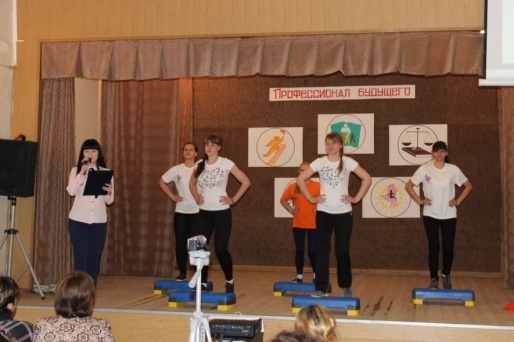 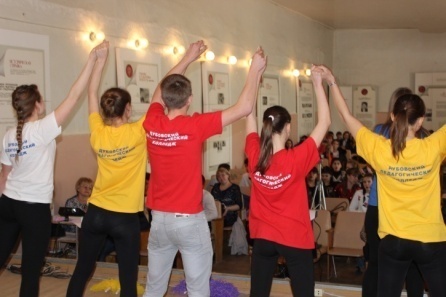 Каждая профессия требует от специалиста владения знаниями, умениями, профессиональными компетенциями. Однако порой не менее важным для профессионала является обладание определенным набором личностных качеств, которые помогут ему эффективно решать производственные задачи, а значит, помогут  стать успешным в профессии. Особенно это относится к специалистам, работающим с другими людьми - детьми, взрослыми, инвалидами, стариками...В фестивале приняли участие обучающиеся профессиональных и общеобразовательных учреждений города Дубовки и Волгоградской области: Дубовского педагогического колледжа; Дубовского зооветеринарного колледжа; профессионального училища №58 г. Дубовки; средней общеобразовательной школы №1 г. Дубовки; Волгоградского экономико-технического коллежа; Волжского социально-педагогического колледжа; Волжского политехнического колледжа; Волжского филиала Волгоградского медицинского колледжа; Михайловского профессионально-педагогического колледжа В.В. Арнаутова, Камышинского педагогического колледжа и др.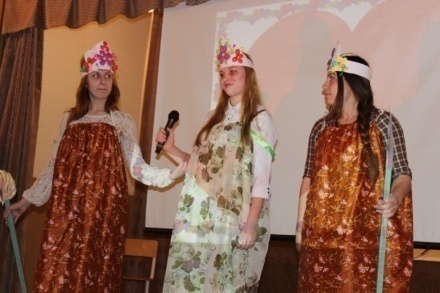  В рамках фестиваля были организованы конкурсы творческих работ обучающихся на тему «Портрет идеального профессионала». Представленные эссе, коллажи, творческие презентации, раскрывали образы специалистов - мастеров своего дела. На конкурсных площадках гости мероприятия смогли увидеть «галерею портретов». 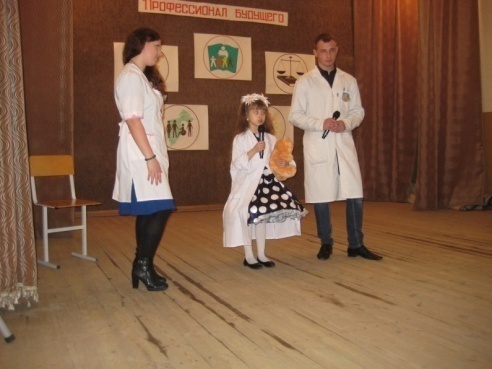 Конкурс эссе проходил как состязание в ораторском искусстве, при оценке выступлений учитывались, такие критерии как художественный уровень текста, эмоциональность, качество используемого видеоряда. На конкурс коллажей обучающиеся представили работы, выполненные как с использованием информационных технологий, так и с помощью  традиционных техник. Здесь оценивалось  креативность в создании художественных образов и их интерпретации.Самыми зрелищными были испытания на конкурсной площадке «Творческая презентация портрета профессионала будущего». Команды от образовательных учреждений на сцене актового зала колледжа демонстрировали специфику работы педагога, кинолога, стилиста, повара, юриста… Участники Фестиваля продемонстрировали свои таланты и  узнали много нового и интересного о мире профессий. 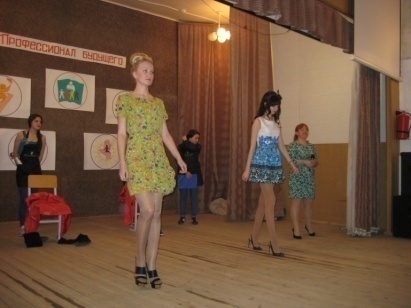 На мероприятии царил дух состязания и хотя призеры были определены, проигравших здесь не было. Все получили заряд хорошего настроения и стимул для дальнейшего развития своих творческих способностей, потому что ровно через год Дубовский педагогический колледж снова распахнет свои двери для участников третьего студенческого фестиваля «Профессионал будущего». Приложение №3. Перечень методических разработок организационных форм внеурочной деятельности студентов, направленных на развитие ПЗКЛ будущих специалистов, проведенных преподавателями ГБПОУ «Дубовский педагогический колледж»  в 2015 – 2016 учебном году1. Внеклассное  мероприятие  «От обаяния к взаимопониманию» - Шпаченко М.Ю.2. Внеклассное занятие «Доброта не терпит промедленья…» - Волошко Г.П.3. Внеклассное мероприятие «Организованность – путь к успеху» - Семенихина Н.В.4. Внеклассное занятие «Лестница коммуникативного мастерства» - Федосеева М.А.5. Внеклассное занятие «Учимся эффективному взаимодействию» - Василенко Г.И.6. Мастер-класс для родителей «Пасхальный петушок» - Садкова Л.М.7. Творческая мастерская «Хохломская   роспись» - Садкова Л.М.8. Внеурочное мероприятие «Владение ораторским искусством – залог успеха в профессиональной деятельности юриста» - Фролова Н.В., Шмакова О.П.9. Внеклассное мероприятие «Самоорганизация как главное качество личности успешного профессионала» - Заболотнева И.Б. 10. Внеклассное занятие «Общительность – залог профессионального успеха воспитателя ДОУ» - Арсентьева Н.В. 11. Внеклассное занятие «Роль общительности в жизни и в профессиональной педагогической деятельности» - Харченко О.Ю. 12. Внеклассное занятие «Роль волевых качеств характера человека в его жизни» - Гусева М.Ю. 13. Гражданский форум «Востребован ли патриотизм в наши дни?» - Куимова Е.А.  14. Классный час «Встреча поколений педагогов» - Бочкарева О.А.15. Внеклассное мероприятие «Формирование правовой культуры у будущих юристов во внеурочной деятельности» - Попова О.А. 16. Внеклассное мероприятие на выявление лидерских качеств у будущих учителей физической культуры - Гусева З.П.17.  Математический турнир «Что? Где? Когда?» - Шалаева Ю.В.Приложение №4. Перечень публикаций преподавателей Дубовского педагогического колледжа об опыте развития у  будущих специалистов ПЗКЛ1. III Межрегиональная молодёжная практико-ориентированная конференция «Образование и культура как фактор развития региона» (ГБПОУ «Жирновский педагогический колледж»,  20.11.2015 г.):- «Воспитание речевой культуры на уроках лингвистического цикла в педагогическом колледже как условие личностного развития будущего воспитателя»  Хачатурян М.Г.;- «Творческая  мастерская  как  средство  развития  творческих способностей  студентов» Садкова Л.М.2. Региональная НПК студентов, посвящённая 75-летию Профтехобразования (ГАОУ СПО «Волгоградский профессионально – технический колледж», 29.10.2015 г.):- «Личностно-профессиональное развитие студентов колледжа средствами гуманитарной технологии» Заболотнева И.Б.;- «Патриотическое воспитание студентов Дубовского педагогического колледжа средствами музейной педагогики» Саксеев М.В.;- «Развитие эмпатии у  будущего воспитателя дошкольного образовательного учреждения  в процессе профессиональной подготовки в колледже при организации внеурочной деятельности» Бочкарёва О.А.;- «Возможности педагогической студии в личностно-профессиональном развитии будущего педагога» Арсентьева Н.В.3. Региональная научно-практическая Интернет-конференция «Формирование нравственных и культурных ценностей личности в системе непрерывного образования», посвящённая 25-летию Камышинского педагогического колледжа (ГБПОУ «Камышинский педагогический колледж», 20.11.2015 г.):- «Технология формирования правовой культуры обучающихся во внеурочной деятельности» Попова О.А.;- «Личностно-профессиональное развитие  студентов колледжа средствами социального проектирования» Харченко О.Ю.4. Всероссийская НПК «Практико-ориентированная подготовка бакалавров по социальной работе (уровень СПО)» (ФГБОУ ВПО «ВГСПУ», ГБПОУ «Камышинский педагогический колледж», 11.12.2015г.):- «Формирование коммуникативной компетентности будущих социальных работников в педагогическом колледже» Арсентьева Н.В.; - «Формирование профессионально значимых  качеств  личности будущих социальных работников во внеурочной деятельности» Шпаченко М.Ю.5. XIV Международная заочная НПК конференция «Модернизация системы профессионального образования на основе регулируемого эволюционирования» (Министерство образования и науки Российской Федерации, Министерство образования и науки Челябинской области, Международная академия наук педагогического образования, Челябинский институт работников образования, 12.11.2015г.):- «Педагогическое сопровождение развития у студентов колледжа ПЗКЛ» Иванов А.Г., Василенко Г.И.6. Международная НПК «Идея и опыты отечественной педагогики как фактор развития современного образования России», Волгоград, (Макаренковские чтения) (ФГБОУ ВПО «Волгоградский государственный социально-педагогический университет » 06.04.2016г.): - «Использование народно-педагогический идей в личностно-профессиональном развитии студентов колледжа» Харченко О.Ю.;- «Формирование ценностных ориентаций у студентов педагогического колледжа во внеурочной деятельности» Карабутина Т.А.7. II Региональная  НПК «Опыт лучших педагогических практик по подготовке высококвалифицированных рабочих и специалистов среднего звена» (ГАПОУ «Камышинский политехнический колледж», 27.04.2016г.):- «Развитие у студентов колледжа способности работать в команде» Василенко Г.И.;- «Формирование гуманистической направленности личности будущих учителей начальных классов во внеурочной деятельности» Волошко Г.П.;- «Развитие общительности как профессионально значимого качества личности будущего воспитателя» Арсентьева Н.В.; - «Развитие инициативности как ПЗКЛ у будущих учителей начальных классов в процессе внеурочной работы по математике» Клищенко Е.Ф.;- «Реализация программы «Подросток и закон» как средство формирования правовой культуры студентов колледжа» Попова О.А.;- «Педагогические основы развития у будущего учителя начальных классов общительности во внеурочной деятельности» Харченко О.Ю.;- «Развитие активности будущих учителей начальных классов во внеурочной работе как ПЗКЛ» Хачатурян М.Г.;- «Развитие общительности у будущих социальных работников через освоение коммуникативных навыков и техник общения во внеурочной деятельности» Федосеева М.А.;- «Особенности формирования самоорганизации, как ПЗКЛ в процессе формирования подготовки будущих социальных работников» Заболотнева И.Б.;- «Развитие эмпатии и будущего воспитателя дошкольного образовательного учреждения в процессе профессиональной подготовки в колледже при организации внеурочной деятельности» Бочкарева О.А.;- «Развитие ПЗКЛ будущих социальных работников на уроках во внеурочной деятельности» Шпаченко М.Ю.Ответственный за реализацию проекта: Василенко Гульнара Исраиловна, зам. директора колледжа; тел.: 8-9047580836; эл. почта: vasilenko.gul@yandex.ru.Дорожная карта проекта по этапам  (алгоритм реализации)Дорожная карта проекта по этапам  (алгоритм реализации)Дорожная карта проекта по этапам  (алгоритм реализации)Дорожная карта проекта по этапам  (алгоритм реализации)Дорожная карта проекта по этапам  (алгоритм реализации)Дорожная карта проекта по этапам  (алгоритм реализации)Дорожная карта проекта по этапам  (алгоритм реализации)Дорожная карта проекта по этапам  (алгоритм реализации)Дорожная карта проекта по этапам  (алгоритм реализации)Дорожная карта проекта по этапам  (алгоритм реализации)Задачи и шаги реализацииЗадачи и шаги реализации1 этап1 этап1 этап2 этап2 этап2 этап3 этап3 этапЗадача: Подготовка и проведение необходимых организационно-методических мероприятий по реализации программы инновационной деятельности.Задача: Подготовка и проведение необходимых организационно-методических мероприятий по реализации программы инновационной деятельности.Задача: Подготовка и проведение необходимых организационно-методических мероприятий по реализации программы инновационной деятельности.Задача: Подготовка и проведение необходимых организационно-методических мероприятий по реализации программы инновационной деятельности.Задача: Подготовка и проведение необходимых организационно-методических мероприятий по реализации программы инновационной деятельности.Задача: Подготовка и проведение необходимых организационно-методических мероприятий по реализации программы инновационной деятельности.Задача: Подготовка и проведение необходимых организационно-методических мероприятий по реализации программы инновационной деятельности.Задача: Подготовка и проведение необходимых организационно-методических мероприятий по реализации программы инновационной деятельности.Задача: Подготовка и проведение необходимых организационно-методических мероприятий по реализации программы инновационной деятельности.Задача: Подготовка и проведение необходимых организационно-методических мероприятий по реализации программы инновационной деятельности.Шаги реализации:Год и месяц реализацииГод и месяц реализацииГод и месяц реализацииГод и месяц реализацииГод и месяц реализацииГод и месяц реализацииГод и месяц реализацииГод и месяц реализацииГод и месяц реализации- Выявление уровня инновационного потенциала педагогического коллектива. 2014 октябрь2014 октябрь2014 октябрьОпределение целей и научно-методических основ инновационной деятельности.2014 ноябрь - декабрь2014 ноябрь - декабрь2014 ноябрь - декабрьПодготовка нормативно-правовой документации, распределение обязанностей.2014 декабрь2014 декабрь2014 декабрьЗнакомство педагогов и студентов с направлениями развития образовательной системы колледжа.2015 январь2015 январь2015 январьСоздание диагностического банка по выявлению у студентов колледжа уровня развития ПЗКЛ.2015 февраль - март2015 февраль - март2015 февраль - мартДиагностика уровня развития  у студентов колледжа ПЗКЛ.2015 сентябрь - октябрь2015 сентябрь - октябрь2015 сентябрь - октябрьЗадача: Формирование готовности преподавателей колледжа к разработке технологий и средств  педагогического сопровождения развития ПЗКЛ будущих специалистов средствами внеурочной деятельности студентов.Задача: Формирование готовности преподавателей колледжа к разработке технологий и средств  педагогического сопровождения развития ПЗКЛ будущих специалистов средствами внеурочной деятельности студентов.Задача: Формирование готовности преподавателей колледжа к разработке технологий и средств  педагогического сопровождения развития ПЗКЛ будущих специалистов средствами внеурочной деятельности студентов.Задача: Формирование готовности преподавателей колледжа к разработке технологий и средств  педагогического сопровождения развития ПЗКЛ будущих специалистов средствами внеурочной деятельности студентов.Задача: Формирование готовности преподавателей колледжа к разработке технологий и средств  педагогического сопровождения развития ПЗКЛ будущих специалистов средствами внеурочной деятельности студентов.Задача: Формирование готовности преподавателей колледжа к разработке технологий и средств  педагогического сопровождения развития ПЗКЛ будущих специалистов средствами внеурочной деятельности студентов.Задача: Формирование готовности преподавателей колледжа к разработке технологий и средств  педагогического сопровождения развития ПЗКЛ будущих специалистов средствами внеурочной деятельности студентов.Задача: Формирование готовности преподавателей колледжа к разработке технологий и средств  педагогического сопровождения развития ПЗКЛ будущих специалистов средствами внеурочной деятельности студентов.Задача: Формирование готовности преподавателей колледжа к разработке технологий и средств  педагогического сопровождения развития ПЗКЛ будущих специалистов средствами внеурочной деятельности студентов.Задача: Формирование готовности преподавателей колледжа к разработке технологий и средств  педагогического сопровождения развития ПЗКЛ будущих специалистов средствами внеурочной деятельности студентов.Подготовка и проведение семинара – старта «Педагогические условия и средства развития ПЗКЛ будущего специалиста во внеурочной деятельности» (с выходом на заседание педагогического совета в марте 2016 г.)Подготовка и проведение семинара – старта «Педагогические условия и средства развития ПЗКЛ будущего специалиста во внеурочной деятельности» (с выходом на заседание педагогического совета в марте 2016 г.)Подготовка и проведение семинара – старта «Педагогические условия и средства развития ПЗКЛ будущего специалиста во внеурочной деятельности» (с выходом на заседание педагогического совета в марте 2016 г.)2015 сентябрь - октябрь2015 сентябрь - октябрьМетодическое сопровождение деятельности преподавателей по проектированию мероприятий внеурочной деятельности, направленных на развитие у студентов ПЗКЛ.Методическое сопровождение деятельности преподавателей по проектированию мероприятий внеурочной деятельности, направленных на развитие у студентов ПЗКЛ.Методическое сопровождение деятельности преподавателей по проектированию мероприятий внеурочной деятельности, направленных на развитие у студентов ПЗКЛ.ноябрь 2015 - февраль2016ноябрь 2015 - февраль2016Задача: Формирование готовности преподавателей колледжа к разработке технологий и средств  педагогического сопровождения развития профессионально значимых качеств личности будущих специалистов в  процессе управляемой самостоятельной работы студентов.Задача: Формирование готовности преподавателей колледжа к разработке технологий и средств  педагогического сопровождения развития профессионально значимых качеств личности будущих специалистов в  процессе управляемой самостоятельной работы студентов.Задача: Формирование готовности преподавателей колледжа к разработке технологий и средств  педагогического сопровождения развития профессионально значимых качеств личности будущих специалистов в  процессе управляемой самостоятельной работы студентов.Задача: Формирование готовности преподавателей колледжа к разработке технологий и средств  педагогического сопровождения развития профессионально значимых качеств личности будущих специалистов в  процессе управляемой самостоятельной работы студентов.Задача: Формирование готовности преподавателей колледжа к разработке технологий и средств  педагогического сопровождения развития профессионально значимых качеств личности будущих специалистов в  процессе управляемой самостоятельной работы студентов.Задача: Формирование готовности преподавателей колледжа к разработке технологий и средств  педагогического сопровождения развития профессионально значимых качеств личности будущих специалистов в  процессе управляемой самостоятельной работы студентов.Задача: Формирование готовности преподавателей колледжа к разработке технологий и средств  педагогического сопровождения развития профессионально значимых качеств личности будущих специалистов в  процессе управляемой самостоятельной работы студентов.Задача: Формирование готовности преподавателей колледжа к разработке технологий и средств  педагогического сопровождения развития профессионально значимых качеств личности будущих специалистов в  процессе управляемой самостоятельной работы студентов.Задача: Формирование готовности преподавателей колледжа к разработке технологий и средств  педагогического сопровождения развития профессионально значимых качеств личности будущих специалистов в  процессе управляемой самостоятельной работы студентов.Задача: Формирование готовности преподавателей колледжа к разработке технологий и средств  педагогического сопровождения развития профессионально значимых качеств личности будущих специалистов в  процессе управляемой самостоятельной работы студентов.Шаги реализации:Шаги реализации:Шаги реализации:Год и месяц реализацииГод и месяц реализацииГод и месяц реализацииГод и месяц реализацииГод и месяц реализацииГод и месяц реализацииГод и месяц реализацииПодготовка и проведение семинара – старта «Проблемы развития ПЗКЛ будущего специалиста в процессе организации самостоятельной работы» Подготовка и проведение семинара – старта «Проблемы развития ПЗКЛ будущего специалиста в процессе организации самостоятельной работы» Подготовка и проведение семинара – старта «Проблемы развития ПЗКЛ будущего специалиста в процессе организации самостоятельной работы» 2016 сентябрь 2016 сентябрь 2016 сентябрь Организация курсовой подготовки преподавателей по  проблеме «Основы проектирования технологий педагогического сопровождения развития ПЗКЛ».Организация курсовой подготовки преподавателей по  проблеме «Основы проектирования технологий педагогического сопровождения развития ПЗКЛ».Организация курсовой подготовки преподавателей по  проблеме «Основы проектирования технологий педагогического сопровождения развития ПЗКЛ».2015 март - апрель2015 март - апрель2015 март - апрельОрганизация проблемных групп и методическое сопровождение деятельности педагогов по определению ПЗКЛ будущих специалистов, составлению характеристик ПЗКЛ и разработке критериев и уровней их развития.Организация проблемных групп и методическое сопровождение деятельности педагогов по определению ПЗКЛ будущих специалистов, составлению характеристик ПЗКЛ и разработке критериев и уровней их развития.Организация проблемных групп и методическое сопровождение деятельности педагогов по определению ПЗКЛ будущих специалистов, составлению характеристик ПЗКЛ и разработке критериев и уровней их развития.2015 март – апрель2015 март – апрель2015 март – апрельПроведение педагогического семинара «Педагогические основы развития ПЗКЛ будущего специалиста» (презентация результатов работы проблемных групп).Проведение педагогического семинара «Педагогические основы развития ПЗКЛ будущего специалиста» (презентация результатов работы проблемных групп).Проведение педагогического семинара «Педагогические основы развития ПЗКЛ будущего специалиста» (презентация результатов работы проблемных групп).2015 май2015 май2015 майРазработка и проведение педагогического семинара по теме «Самостоятельная работа студентов как средство развития ПЗКЛ будущих специалистов». Разработка и проведение педагогического семинара по теме «Самостоятельная работа студентов как средство развития ПЗКЛ будущих специалистов». Разработка и проведение педагогического семинара по теме «Самостоятельная работа студентов как средство развития ПЗКЛ будущих специалистов». 2016 октябрь2016 октябрь2016 октябрьЗадача: Разработка  и апробация деятельностно-практического   обеспечения организации педагогического сопровождения развития ПЗКЛ будущего  специалиста в учреждении СПО.Задача: Разработка  и апробация деятельностно-практического   обеспечения организации педагогического сопровождения развития ПЗКЛ будущего  специалиста в учреждении СПО.Задача: Разработка  и апробация деятельностно-практического   обеспечения организации педагогического сопровождения развития ПЗКЛ будущего  специалиста в учреждении СПО.Задача: Разработка  и апробация деятельностно-практического   обеспечения организации педагогического сопровождения развития ПЗКЛ будущего  специалиста в учреждении СПО.Задача: Разработка  и апробация деятельностно-практического   обеспечения организации педагогического сопровождения развития ПЗКЛ будущего  специалиста в учреждении СПО.Задача: Разработка  и апробация деятельностно-практического   обеспечения организации педагогического сопровождения развития ПЗКЛ будущего  специалиста в учреждении СПО.Задача: Разработка  и апробация деятельностно-практического   обеспечения организации педагогического сопровождения развития ПЗКЛ будущего  специалиста в учреждении СПО.Задача: Разработка  и апробация деятельностно-практического   обеспечения организации педагогического сопровождения развития ПЗКЛ будущего  специалиста в учреждении СПО.Задача: Разработка  и апробация деятельностно-практического   обеспечения организации педагогического сопровождения развития ПЗКЛ будущего  специалиста в учреждении СПО.Задача: Разработка  и апробация деятельностно-практического   обеспечения организации педагогического сопровождения развития ПЗКЛ будущего  специалиста в учреждении СПО.Шаги реализации:Шаги реализации:Шаги реализации:Год и месяц реализацииГод и месяц реализацииГод и месяц реализацииГод и месяц реализацииГод и месяц реализацииГод и месяц реализацииГод и месяц реализацииРабота проблемных групп по проектированию педагогических средств развития ПЗКЛ будущего специалиста средствами внеурочной деятельности.Работа проблемных групп по проектированию педагогических средств развития ПЗКЛ будущего специалиста средствами внеурочной деятельности.Работа проблемных групп по проектированию педагогических средств развития ПЗКЛ будущего специалиста средствами внеурочной деятельности.ноябрь 2015 – февраль2016ноябрь 2015 – февраль2016ноябрь 2015 – февраль2016Методическое сопровождение преподавателей, разрабатывающих внеурочные мероприятия, направленные на развитие ПЗКЛ будущего специалиста.Методическое сопровождение преподавателей, разрабатывающих внеурочные мероприятия, направленные на развитие ПЗКЛ будущего специалиста.Методическое сопровождение преподавателей, разрабатывающих внеурочные мероприятия, направленные на развитие ПЗКЛ будущего специалиста.ноябрь 2015 – февраль2016ноябрь 2015 – февраль2016ноябрь 2015 – февраль2016Работа проблемных групп по проектированию педагогических средств развития ПЗКЛ будущего специалиста в условиях самостоятельной работы.Работа проблемных групп по проектированию педагогических средств развития ПЗКЛ будущего специалиста в условиях самостоятельной работы.Работа проблемных групп по проектированию педагогических средств развития ПЗКЛ будущего специалиста в условиях самостоятельной работы.2016 сентябрь – 2017 май  2016 сентябрь – 2017 май  2016 сентябрь – 2017 май  Методическое сопровождение преподавателей, разрабатывающих рабочие тетради для самостоятельной работы студентов, включающие задания, направленные на развитие ПЗКЛ будущего специалиста.Методическое сопровождение преподавателей, разрабатывающих рабочие тетради для самостоятельной работы студентов, включающие задания, направленные на развитие ПЗКЛ будущего специалиста.Методическое сопровождение преподавателей, разрабатывающих рабочие тетради для самостоятельной работы студентов, включающие задания, направленные на развитие ПЗКЛ будущего специалиста.2016 октябрь – 2017 май  2016 октябрь – 2017 май  2016 октябрь – 2017 май  Внедрение в процесс подготовки специалистов технологий и средств педагогического сопровождения развития ПЗКЛ будущих специалистов в процессе внеурочной деятельности.Внедрение в процесс подготовки специалистов технологий и средств педагогического сопровождения развития ПЗКЛ будущих специалистов в процессе внеурочной деятельности.Внедрение в процесс подготовки специалистов технологий и средств педагогического сопровождения развития ПЗКЛ будущих специалистов в процессе внеурочной деятельности.ноябрь 2015 – февраль2016ноябрь 2015 – февраль2016ноябрь 2015 – февраль2016Внедрение в процесс подготовки специалистов технологий и средств педагогического сопровождения развития профессионально значимых качеств личности будущих специалистов в условиях самостоятельной работы студентов.Внедрение в процесс подготовки специалистов технологий и средств педагогического сопровождения развития профессионально значимых качеств личности будущих специалистов в условиях самостоятельной работы студентов.Внедрение в процесс подготовки специалистов технологий и средств педагогического сопровождения развития профессионально значимых качеств личности будущих специалистов в условиях самостоятельной работы студентов.2015 декабрь – 2017 декабрь2015 декабрь – 2017 декабрь2015 декабрь – 2017 декабрьПроведение педагогического совета «Самостоятельная работа как средство развития ПЗКЛ будущего специалиста» (презентация результатов работы проблемных групп).Проведение педагогического совета «Самостоятельная работа как средство развития ПЗКЛ будущего специалиста» (презентация результатов работы проблемных групп).Проведение педагогического совета «Самостоятельная работа как средство развития ПЗКЛ будущего специалиста» (презентация результатов работы проблемных групп).2016 май2016 май2016 майПодготовка и проведение научно-практической конференции «Педагогическое сопровождение развития ПЗКЛ  будущего специалиста в условиях самостоятельной работы»Подготовка и проведение научно-практической конференции «Педагогическое сопровождение развития ПЗКЛ  будущего специалиста в условиях самостоятельной работы»Подготовка и проведение научно-практической конференции «Педагогическое сопровождение развития ПЗКЛ  будущего специалиста в условиях самостоятельной работы»2017 май2017 май2017 майЗадача: Формирование у студентов готовности к саморазвитию  ПЗКЛ.Задача: Формирование у студентов готовности к саморазвитию  ПЗКЛ.Задача: Формирование у студентов готовности к саморазвитию  ПЗКЛ.Задача: Формирование у студентов готовности к саморазвитию  ПЗКЛ.Задача: Формирование у студентов готовности к саморазвитию  ПЗКЛ.Задача: Формирование у студентов готовности к саморазвитию  ПЗКЛ.Задача: Формирование у студентов готовности к саморазвитию  ПЗКЛ.Задача: Формирование у студентов готовности к саморазвитию  ПЗКЛ.Задача: Формирование у студентов готовности к саморазвитию  ПЗКЛ.Задача: Формирование у студентов готовности к саморазвитию  ПЗКЛ.Шаги реализации:Шаги реализации:Шаги реализации:Год и месяц реализацииГод и месяц реализацииГод и месяц реализацииГод и месяц реализацииГод и месяц реализацииГод и месяц реализацииГод и месяц реализацииРазработка программы спецкурса для студентов «Основы развития ПЗКЛ»Разработка программы спецкурса для студентов «Основы развития ПЗКЛ»Разработка программы спецкурса для студентов «Основы развития ПЗКЛ»2017 апрель - май2017 апрель - май2017 апрель - майРазработка и проведение семинара по теме «Психолого-педагогические условия субъектной позиции студента в процессе профессионального и личностного развития».Разработка и проведение семинара по теме «Психолого-педагогические условия субъектной позиции студента в процессе профессионального и личностного развития».Разработка и проведение семинара по теме «Психолого-педагогические условия субъектной позиции студента в процессе профессионального и личностного развития».2017 октябрь2017 октябрь2017 октябрьАпробация программы спецкурса для студентов 3 курса колледжа «Основы развития ПЗКЛ».Апробация программы спецкурса для студентов 3 курса колледжа «Основы развития ПЗКЛ».Апробация программы спецкурса для студентов 3 курса колледжа «Основы развития ПЗКЛ».2017 сентябрь 2018 - март2017 сентябрь 2018 - март2017 сентябрь 2018 - мартРабота проблемных групп по проектированию педагогических средств развития ПЗКЛ будущего специалиста в период производственной практики.Работа проблемных групп по проектированию педагогических средств развития ПЗКЛ будущего специалиста в период производственной практики.Работа проблемных групп по проектированию педагогических средств развития ПЗКЛ будущего специалиста в период производственной практики.2017 март - май2017 март - май2017 март - майМетодическое сопровождение преподавателей, разрабатывающих методические рекомендации по развитию ПЗКЛ будущего специалиста в процессе производственной практики.Методическое сопровождение преподавателей, разрабатывающих методические рекомендации по развитию ПЗКЛ будущего специалиста в процессе производственной практики.Методическое сопровождение преподавателей, разрабатывающих методические рекомендации по развитию ПЗКЛ будущего специалиста в процессе производственной практики.2017 март - май2017 март - май2017 март - майСоздание условий для развития у студентов ПЗКЛ в процессе организации производственной практикиСоздание условий для развития у студентов ПЗКЛ в процессе организации производственной практикиСоздание условий для развития у студентов ПЗКЛ в процессе организации производственной практики2017 сентябрь – 2018 май2017 сентябрь – 2018 май2017 сентябрь – 2018 майРабота проблемной группы по проектированию педагогических средств развития ПЗКЛ будущего специалиста в процессе выполнения учебных исследований.Работа проблемной группы по проектированию педагогических средств развития ПЗКЛ будущего специалиста в процессе выполнения учебных исследований.Работа проблемной группы по проектированию педагогических средств развития ПЗКЛ будущего специалиста в процессе выполнения учебных исследований.2017 март - май2017 март - май2017 март - майМетодическое сопровождение преподавателей, разрабатывающих методические рекомендации по развитию ПЗКЛ будущего специалиста в процессе  выполнения учебных исследований.Методическое сопровождение преподавателей, разрабатывающих методические рекомендации по развитию ПЗКЛ будущего специалиста в процессе  выполнения учебных исследований.Методическое сопровождение преподавателей, разрабатывающих методические рекомендации по развитию ПЗКЛ будущего специалиста в процессе  выполнения учебных исследований.2017 март - май2017 март - май2017 март - майСоздание условий для развития у студентов ПЗКЛ в процессе выполнения учебных исследований.Создание условий для развития у студентов ПЗКЛ в процессе выполнения учебных исследований.Создание условий для развития у студентов ПЗКЛ в процессе выполнения учебных исследований.2017 сентябрь – 2018 май2017 сентябрь – 2018 май2017 сентябрь – 2018 майПодготовка и проведение научно-практической конференции «Педагогическое сопровождение развития ПЗКЛ  будущего специалиста в условиях СР». Подготовка и проведение научно-практической конференции «Педагогическое сопровождение развития ПЗКЛ  будущего специалиста в условиях СР». Подготовка и проведение научно-практической конференции «Педагогическое сопровождение развития ПЗКЛ  будущего специалиста в условиях СР». 2018 май2018 май2018 майЗадача: Анализ результатов инновационной деятельности. Обобщение и распространение эффективного педагогического опыта по проблеме развития ПЗКЛ будущих специалистов в учреждении СПО.Задача: Анализ результатов инновационной деятельности. Обобщение и распространение эффективного педагогического опыта по проблеме развития ПЗКЛ будущих специалистов в учреждении СПО.Задача: Анализ результатов инновационной деятельности. Обобщение и распространение эффективного педагогического опыта по проблеме развития ПЗКЛ будущих специалистов в учреждении СПО.Задача: Анализ результатов инновационной деятельности. Обобщение и распространение эффективного педагогического опыта по проблеме развития ПЗКЛ будущих специалистов в учреждении СПО.Задача: Анализ результатов инновационной деятельности. Обобщение и распространение эффективного педагогического опыта по проблеме развития ПЗКЛ будущих специалистов в учреждении СПО.Задача: Анализ результатов инновационной деятельности. Обобщение и распространение эффективного педагогического опыта по проблеме развития ПЗКЛ будущих специалистов в учреждении СПО.Задача: Анализ результатов инновационной деятельности. Обобщение и распространение эффективного педагогического опыта по проблеме развития ПЗКЛ будущих специалистов в учреждении СПО.Задача: Анализ результатов инновационной деятельности. Обобщение и распространение эффективного педагогического опыта по проблеме развития ПЗКЛ будущих специалистов в учреждении СПО.Задача: Анализ результатов инновационной деятельности. Обобщение и распространение эффективного педагогического опыта по проблеме развития ПЗКЛ будущих специалистов в учреждении СПО.Задача: Анализ результатов инновационной деятельности. Обобщение и распространение эффективного педагогического опыта по проблеме развития ПЗКЛ будущих специалистов в учреждении СПО.Шаги реализации:Шаги реализации:Шаги реализации:Год и месяц реализацииГод и месяц реализацииГод и месяц реализацииГод и месяц реализацииГод и месяц реализацииГод и месяц реализацииГод и месяц реализацииПодготовка и проведение педагогического совета «Развитие ПЗКЛ будущих специалистов в процессе организации внеурочной деятельности студентов педагогического колледжа»Подготовка и проведение педагогического совета «Развитие ПЗКЛ будущих специалистов в процессе организации внеурочной деятельности студентов педагогического колледжа»Подготовка и проведение педагогического совета «Развитие ПЗКЛ будущих специалистов в процессе организации внеурочной деятельности студентов педагогического колледжа»март 2016г.март 2016г.март 2016г.Диагностика уровня развития  у студентов колледжа ПЗКЛ.Диагностика уровня развития  у студентов колледжа ПЗКЛ.Диагностика уровня развития  у студентов колледжа ПЗКЛ.2018 апрель - май2018 апрель - май2018 апрель - майНаучно-методическое описание хода и особенностей инновационной деятельности.Научно-методическое описание хода и особенностей инновационной деятельности.Научно-методическое описание хода и особенностей инновационной деятельности.2015 май2015 май2015 май2016 май 2017 май 2018 май2016 май 2017 май 2018 май2016 май 2017 май 2018 май2018 октябрь -ноябрь Оформление методической продукции, разработанной в рамках реализации проекта. Проведение организационно-методических мероприятий для присвоения учебным пособиям грифа «Допущено…» УМО Совета директоров ССУЗов Волгоградской области. Оформление методической продукции, разработанной в рамках реализации проекта. Проведение организационно-методических мероприятий для присвоения учебным пособиям грифа «Допущено…» УМО Совета директоров ССУЗов Волгоградской области. Оформление методической продукции, разработанной в рамках реализации проекта. Проведение организационно-методических мероприятий для присвоения учебным пособиям грифа «Допущено…» УМО Совета директоров ССУЗов Волгоградской области. 2016 апрель 2017 апрель2018 апрель2016 апрель 2017 апрель2018 апрель2016 апрель 2017 апрель2018 апрельАнализ результатов реализации программы инновационной деятельности. Выявление условий эффективности проектаАнализ результатов реализации программы инновационной деятельности. Выявление условий эффективности проектаАнализ результатов реализации программы инновационной деятельности. Выявление условий эффективности проекта2015 май 2015 май 2015 май 2016 май 2017 май2018 май2016 май 2017 май2018 май2016 май 2017 май2018 май2018 октябрь -ноябрьОбобщение и распространение эффективного педагогического опытаОбобщение и распространение эффективного педагогического опытаОбобщение и распространение эффективного педагогического опыта2016 сентябрь - 2018 декабрь 2016 сентябрь - 2018 декабрь 2016 сентябрь - 2018 декабрь 2016 сентябрь - 2018 декабрь 